Sample Course Outline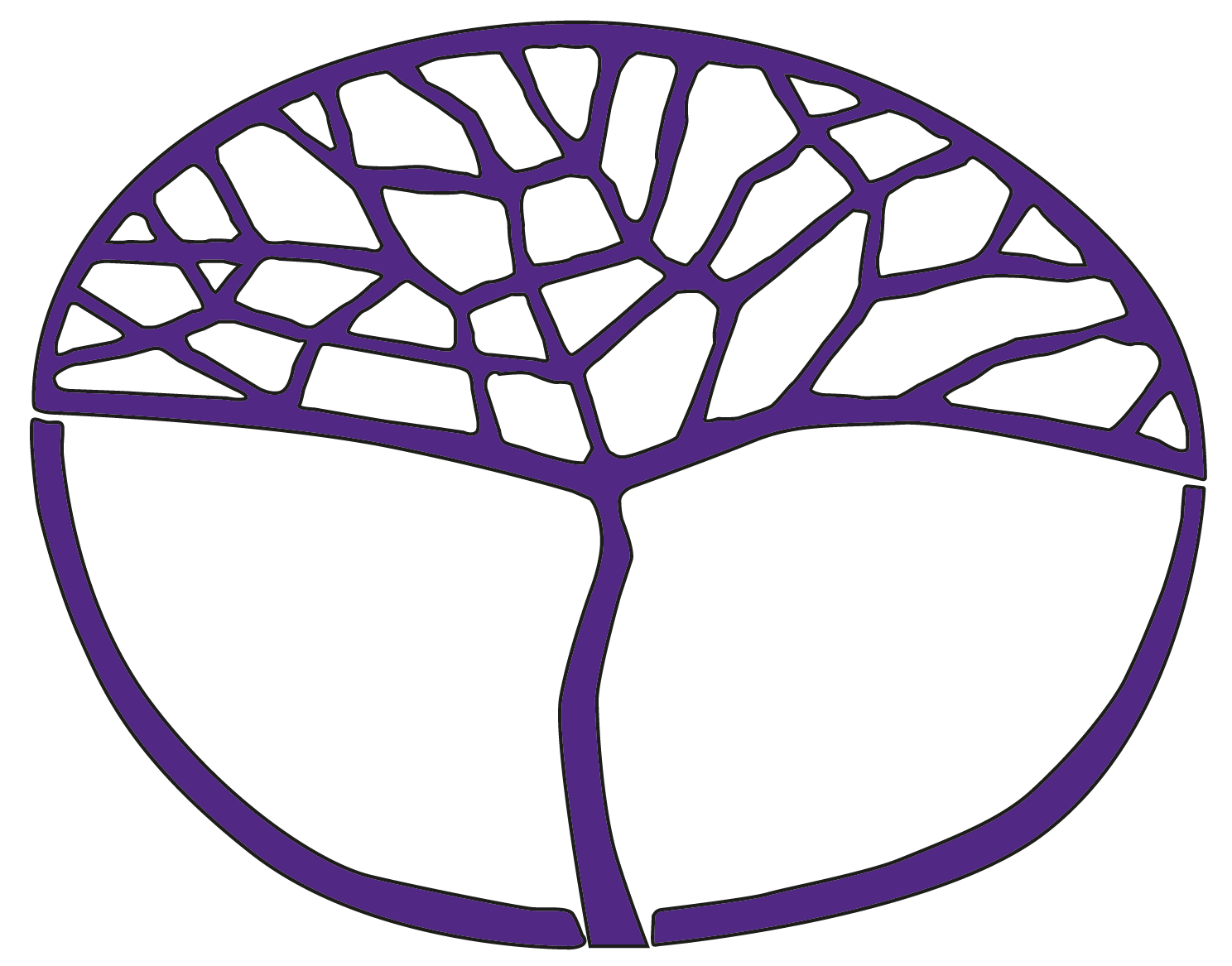 Automotive Engineering and TechnologyGeneral Year 11Copyright© School Curriculum and Standards Authority, 2014This document – apart from any third party copyright material contained in it – may be freely copied, or communicated on an intranet, for non-commercial purposes in educational institutions, provided that the School Curriculum and Standards Authority is acknowledged as the copyright owner, and that the Authority’s moral rights are not infringed.Copying or communication for any other purpose can be done only within the terms of the Copyright Act 1968 or with prior written permission of the School Curriculum and Standards Authority. Copying or communication of any third party copyright material can be done only within the terms of the Copyright Act 1968 or with permission of the copyright owners.Any content in this document that has been derived from the Australian Curriculum may be used under the terms of the Creative Commons Attribution 4.0 International licence.DisclaimerAny resources such as texts, websites and so on that may be referred to in this document are provided as examples of resources that teachers can use to support their learning programs. Their inclusion does not imply that they are mandatory or that they are the only resources relevant to the course.Sample course outlineAutomotive Engineering and Technology – General Year 11Unit 1 and Unit 2Semester 1Semester 2WeekKey teaching points1–2Introduction to Unit 1, workshop and tasksRules and regulations storage, use and care of tools and machineryoccupational safety and health (OSH) procedures, working safely in the workshop and safe use of prescribed machinery and technologies apply the rules associated with the use of vehicles when servicing/maintenanceTask 1: Safety in the workshop3–5Systems	the various systems that make up an automotive power plant or vehicledrivelinewheels and tyressteering and suspensionbody and frame constructionelectrical systemscooling systemshydraulic braking systemsMaintenance and repairapply testing techniques involved with daily/weekly checks and monitoring of the operation of single or multi-cylinder enginesidentify and use tools, equipment, parts and materials used in automotive industryTask 2 Part A: Motor vehicle safety inspectionUsing the workshop cars and equipment, and in consultation with your teacher, complete a multiple-point safety vehicle inspectionTask 2 Part B: Motor vehicle component maintenance inspectionUsing the workshop cars and equipment, and in consultation with your teacher, complete a component maintenance inspection6–8Principlesthe scientific principles in relation to automotive functioningOtto cyclereciprocating and rotary motionhydraulicsforcesmechanical advantagealignment Task 3 Part A: Scientific principles of two and four stroke engine cycles9–10Social, economic and environmental implications different forms of transportation used in societycategories of occupations and careers associated with the automotive and affiliated industriesthe impact of materials processing and the effects on the environment and societyDesign apply design skills, including: brainstorminginvestigating and generating ideasfundamentals of communicating design by graphicsgraphical representationTask 3 Part B: Different vehicular types and stylesList and categorise the different forms and designs of transportation used in societyMaterials different types of component materials and their application to various design conceptsidentification and use of fasteners and methods of fitting and fixing materials and componentsunderstanding of fundamental methods of forming and machining materials for specific needsaesthetic and environmental properties of materials in prescribed contextTask 4: Automotive materials identification 11–15Principlesthe scientific principles in relation to automotive functioningOtto cyclereciprocating and rotary motionhydraulicsforcesmechanical advantagealignment Maintenance and repairapply testing techniques involved with daily/weekly checks and monitoring of the operation of single or multi-cylinder enginesidentify and use tools, equipment, parts and materials used in automotive industryManaging production prepare and execute simple production plans, time planning, identification of resource needs, and evaluation of manufacturing processesTask 5: Engine build and componentsTask 6: Complete engine dismantle and rebuild15–16Maintenance and repairapply testing techniques involved with daily/weekly checks and monitoring of the operation of single or multi-cylinder enginesidentify and use tools, equipment, parts and materials used in automotive industryTask 7: Engine test and tuneWeekKey teaching points1–2Introduction to Unit 2, workshop and tasksRules and regulations Task 8: Revisit and reinforce safety in the workshop3–5Systemsoperating functions of the various systems that make up an automotive power plant or vehicledrivelinewheels and tyressteering and suspensionbody and frame constructionelectrical systemscooling systemshydraulic braking systemsTask 9: Report on the operation of an automotive mechanical system6–7Rules and regulations traffic rules associated with the safe use of vehiclesroad traffic control and different types of vehiclesauthorities responsible for rules and regulations, and legal implications of vehicle design and road useTask 10: Report on roadworthiness of a standard family vehicle7–8Social, economic and environmental implications categories of occupations and careers associated with the automotive and affiliated industriesautomotive design, size and capacitycost of operating different forms of vehiclesenvironmental issues and considerations of materials used and automotive emissionsTask 11: Report on costs associated with operating standard passenger vehicles7–9Design apply design skills, including:brainstorminginvestigating and generating ideasfundamentals of communicating design by graphicsgraphical representationconsider Australian Design Rules in relation to vehicle designTask 12 Part A: Design a tool or device to be used during automotive workshop activities9–12Materials physical and mechanical properties of materials used in automotive technologiesidentification and use of methods of welding materialsconsider workshop-based, computer-assisted fabrication techniquesManaging production prepare and use planning for, and management of, manufacturing processescompare strategies for automotive design and component designTask 12 Part B: Build the proposed tool or device to be used during automotive workshop activities10–12Principlesthe scientific principles in their relation to automotive functioningOtto cyclereciprocating and rotary motionhydraulicsforcesmechanical advantagealignmenttransmission of electrical and mechanical powerconversion of heat energy into mechanical energyTask 13: Car maintenance techniques and investigations to understand processes11–16Systemsoperating functions of the various systems that make up an automotive power plant or vehicledrivelinewheels and tyressteering and suspensionbody and frame constructionelectrical systemscooling systemshydraulic braking systemsMaintenance and repaircarry out tune-ups, oil changes and service schedules to maintain optimal performanceidentify and use tools, equipment, parts and materials used in repair and correction of mechanical faultsmaintain occupational safety and health (OSH) procedures, working safely in the workshop and safe use of prescribed machinery and technologies apply rules associated with the use of vehicles when servicing/maintenanceTask 14: Car maintenance techniques Task 15: Basic car troubleshooting techniques